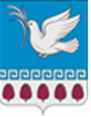 администрация мерчанского сельского поселения крымского районаПОСТАНОВЛЕНИЕот 07.11.2017	            № 328село МерчанскоеОб исполнении бюджета Мерчанского сельского поселенияКрымского района за девять месяцев 2017 годаВ соответствии со статьей 264.2 Бюджетного кодекса Российской Федерации, решением Совета Мерчанского сельского поселения Крымского района от 2 декабря 2014  года № 10 «Об утверждении Положения о бюджетном  процессе  в Мерчанском сельском поселении Крымскогорайона», п о с т а н о в л я ю:1. Утвердить отчет об исполнении бюджета Мерчанского сельского поселения Крымского района за 9 месяцев 2017 года по доходам в сумме 8953,1 тысяч рублей и по расходам в сумме 8975,5 тысяч рублей, и источникам внутреннего финансированиядефицита бюджета в сумме  22,4 тысячи рублей.2. Утвердить исполнение:1) бюджета Мерчанского сельского поселения Крымского района за 9 месяцев 2017 года по поступлениям доходов; 2) бюджета Мерчанского сельского поселения Крымского  за 9 месяцев 2017 года по разделам и подразделам классификации расходов бюджетов Российской Федерации; 3) источников внутреннего финансирования дефицита  бюджета Мерчанского сельского поселения Крымского района  за 9 месяцев 2017 года. 3. Опубликовать настоящее постановление в средствах массовой информации. 4. Контроль за настоящим постановлением возложить на специалиста 1 категории Мерчанского сельского поселения Крымского район (Шеину).5. Настоящее постановление вступает в силу с момента его официального опубликования (обнародования).Глава Мерчанского сельскогопоселения Крымского района 					   Е.В.Прокопенко